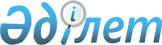 "Текелi қорғасын-мырыш комбинаты" акционерлiк қоғамын қаржылай сауықтыру жөнiндегi шаралар туралы
					
			Күшін жойған
			
			
		
					Қазақстан Республикасы Үкiметiнiң 1996 жылғы 5 қаңтардағы N 19 Қаулысы. Күші жойылды - Қазақстан Республикасы Үкіметінің 2008 жылғы 23 сәуірдегі N 381 Қаулысымен



      


Күші жойылды - Қазақстан Республикасы Үкіметінің 2008.04.23 


 N 381 


 Қаулысымен.



      "Текелi қорғасын-мырыш комбинаты" акционерлiк қоғамын қаржы дағдарысынан шығару және оның төлем жасау қабiлетiн қалпына келтiру мақсатында Қазақстан Республикасының Үкiметi қаулы етедi: 



      1. "Банкроттық туралы" Қазақстан Республикасы Президентiнiң 1995 жылғы 7 сәуiрдегi N 2173 
 U952173_ 
 Заң күшi бар Жарлығына сәйкес "Текелi қорғасын-мырыш комбинаты" акционерлiк қоғамы дәрменсiз борышкер деп танылып, соттан тыс қайта ұйымдастыру процедуралары жүргiзiлсiн. 



      Қайта ұйымдастыру процедураларының күшi жүретiн кезеңде кредиторлардың талаптарын қанағаттандыру тоқтатылсын. "Текелi қорғасын-мырыш комбинаты" акционерлiк қоғамына берешектерiн өтеудiң мерзiмiн келiсу тапсырылсын. 

     2.<*>

     3.<*>

     Қазақстан Республикасының мемлекеттiк Медетшi банкi оның

қаржы-шаруашылық қызметiн тұрақтандыру жөнiндегi бiрiншi кезектегi

шараларға сәйкес сауықтыру жоспарын әзiрлеп, бекiткенге дейiн

"Текелi қорғасын-мырыш комбинаты" акционерлiк қоғамына кредит берудi

бастасын.

     ЕСКЕРТУ. 2-шi тармақтың және 3-шi тармақтың 1-абзацының күшi

              жойылған - ҚРҮ-нiң 1996.09.28. N 1187 қаулысымен.

               
 P961187_ 
  

     4.<*>

     5.<*>

     6.<*>

     ЕСКЕРТУ. 4, 5, 6-шы тармақтар күшiн жойды - ҚРҮ-нiң 1996.09.28.

              N 1187 қаулысымен.  
 P961187_ 
 

     7. Қазақстан Республикасының Мемлекеттiк мүлiктi басқару

жөнiндегi мемлекеттiк комитетi:

 



      "Казинтерметалл" акционерлiк қоғамымен "Текелi қорғасын-мырыш комбинаты" акционерлiк қоғамын басқару контрактын бұзып, мемлекеттiк акциялар пакетiн Қазақстан Республикасының мемлекеттiк Медетшi банкiне берсiн; 



      Қазақстан Республикасы Қаржы министрлiгiмен, Талдықорған облысының әкiмiмен бiрлесiп, "Текелi қорғасын-мырыш комбинаты" акционерлiк қоғамының әлеуметтiк сала объектiлерiн Текелi қаласы әкiмiнiң балансына берсiн. 



      8. Қазақстан Республикасының Жекешелендiру жөнiндегi мемлекеттiк комитетi, Қазақстан Республикасының Мемлекеттiк мүлiктi басқару жөнiндегi мемлекеттiк комитетi, Қазақстан Республикасының Өнеркәсiп және сауда министрлiгi және Талдықорған облысының әкiмi мемлекеттiк акциялар пакетiн сыртқы басқаруға берiлуi және Қазақстан Республикасының мемлекеттiк Медетшi банкi бөлген кредиттердiң қайтарылу мүмкiндiгiн ескерiп, "Текелi қорғасын-мырыш комбинаты" акционерлiк қоғамын жекешелендiру жөнiндегi дайындық жұмысын 2 ай мерзiмде жүргiзсiн. 

     Үкiметтiң кепiлдiгiнсiз "ФОРЭС" бағдарламасының қор алмасуы

бойынша халықаралық қаржы институттары арқылы шетелдiк

инвестицияларды тарту негiзiнде комбинатты дамыту мүмкiндiгi

қарастырылсын.

     9. Осы қаулының жүзеге асырылуына бақылау жасау Қазақстан

Республикасының Өнеркәсiп және сауда министрi Г.О.Штойкқа жүктелсiн.

     Қазақстан Республикасының

        Премьер-Министрi

                                      Қазақстан Республикасы

                                      Үкiметiнiң 1996 жылғы

                                         5 қаңтардағы

                                       N 19 қаулысына

                                         1 қосымша

            "Текелi қорғасын-мырыш комбинаты" акционерлiк

            қоғамына қайта ұйымдастыру процедураларын

            жүргiзу жөнiндегi мемлекеттiк комиссияның

                               Құрамы

     Мұртазаев М.А.           - Қазақстан Республикасы Өнеркәсiп

                                және сауда министрiнiң орынбасары,

                                комиссия төрағасы

     Мүржiков Т.Е.            - Қазақстан Республикасы мемлекеттiк

                                Медетшi банкiнiң бас маманы, комиссия

                                төрағасының орынбасары

     Шоқпытов А.М.            - Қазақстан Республикасы Мемлекеттiк

                                мүлiктi басқару жөнiндегi мемлекеттiк

                                комитетi төрағасының бiрiншi

                                орынбасары, комиссия төрағасының

                                орынбасары

               Комиссия мүшелерi:

     Әбiлқасымов С.С.         - Қазақстан Республикасы Еңбек

                                министрлiгi жанындағы жұмыспен

                                қамтамасыз ету департаментiнiң

                                төрағасы

     Ахметов Ф.И.             - Қазақстан Республикасы Экономика

                                министрлiгi экономикалық саясат

                                жөнiндегi басқарма бастығының

                                орынбасары

     Баяндаров А.Е.           - Қазақстан Республикасы Өнеркәсiп

                                және сауда министрлiгi түстi

                                металлургия жөнiндегi департаментiнiң

                                директоры

     Берлизева Л.В.           - Қазақстан Республикасы Қаржы

                                министрлiгi материалдық өндiрiс

                                салалары басқармасының бөлiм бастығы

     Биекенов С.К.            - Қазақстан Республикасы Кеден

                                комитетi кеден бақылауын ұйымдастыру

                                басқармасы бастығының орынбасары

     Құлдаров Е.              - Қазақстан Республикасы Қаржы

                                министрлiгi Бас салық инспекциясының

                                бас салық инспекторы

     Павлий А.А.              - Текелi қаласының әкiмi

     Раханов М.С.             - Қазақстан Республикасы Жекешелендiру

                                жөнiндегi мемлекеттiк комитетi

                                төрағасының бiрiншi орынбасары

     Русинов Н.И.             - Талдықорған облысы әкiмiнiң

                                 орынбасары 

					© 2012. Қазақстан Республикасы Әділет министрлігінің «Қазақстан Республикасының Заңнама және құқықтық ақпарат институты» ШЖҚ РМК
				